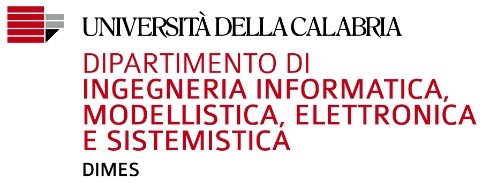 Al Direttore del DIMES								S E D EOggetto. Proroga Assegno di Ricerca S.S.D. ………../…..: dott./dott.ssa ……………………..,(art.18 del Regolamento per il conferimento di Assegni  per la collaborazione ad attività di ricerca, emanato con D.R. n°1655 del 08/09/2014). 	                Il/La sottoscritto/a ………………………….. in qualità di responsabile scientifico, chiede la proroga per ulteriori …………* mesi (dal ../../…. al ../../….), dell’assegno di ricerca usufruito dal/dalla dott./ dott.ssa ………………………………………… (S.S.D. ………../……) dal titolo:…………………………………..presso il dipartimento nel periodo dal ………………………… al ………………..      La proroga dell’assegno è in continuità con il contratto originario ed è assoggettato alle stesse condizioni.L’importo complessivo della proroga dell’assegno dovrà gravare sui fondi derivanti dal progetto di ricerca: “………………………”, di cui il/la sottoscritto/a è responsabile scientifico. Si allega:Relazione sull’attività di ricerca svolta;Curriculum vitae aggiornato.Firma per accettazione dell’Assegnista                                                                                                       Il/La Responsabile Scientifico_____________________________                                           (Prof./Prof.ssa …………………..)								_______________________________                                                               *fino ad un massimo di complessivi 11 mesi.Dipartimento di Ingegneria Informatica, Modellistica, Elettronica e Sistemistica / DIMESUniversità della CalabriaVia P. Bucci 87036 Rende (CS) - ITALIATel. (+39) 0984.494718Fax (+39) 0984.494713dipartimento.dimes@pec.unical.itwww.dimes.unical.it